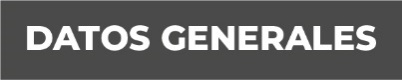 Nombre Ana Guillermina Gonzalez Serrano.Grado de Escolaridad.- Maestría Derecho PenalCédula Profesional (Licenciatura).- 8281704Teléfono de Oficina.- 2323732141Correo Electrónico.- aggonzalez@fiscaliaveracruz.gob.mxFormación Académica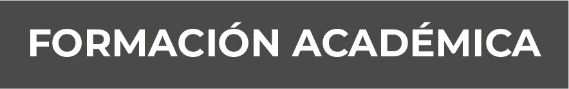 1997-2001Licenciatura en Derecho, Universidad de Xalapa, Campus Animas.2011-2013Maestría en Derecho Penal, Universidad de Xalapa, Campus Animas.Trayectoria Profesional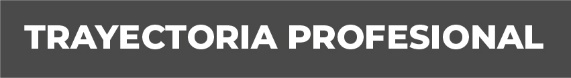 2014-2015Habilitada Agente del Ministerio Público en Justicia Alternativacon Perspectiva de Género en la Unidad Integral de Procuraciónde Justica del Décimo Distrito Judicial con cabecera en Jalacingo,Veracruz.2015Encargada de la Fiscalía Especializada para los Delitos deViolencia contra la Familia, Mujeres, Menores y de trata dePersonas en Martínez de la Torre, Veracruz.2015-2019Fiscal Primera Especializada en la Investigación de Delitos deViolencia contra la Familia, Mujeres, Niñas y Niños, y de Trata dePersonas en la Unidad Integral de Procuración de Justicia del IXDistrito Judicial en Misantla, Sub Unidad Martínez de la Torre. Conocimiento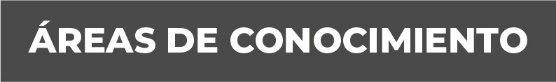 Dentro de la Institución inicié como Administrativo en la Agencia Especializada para los Delitos de Violencia contra la Familia, Mujeres, Menores y de Trata de Personas en Martínez de la Torre, Veracruz, por lo que adquirí algunos conocimientos del tipo de delitos que se llevar en la agencia especializada, posteriormente me cambian a Agencia Segunda Investigadora en Martínez de la Torre, Veracruz, adquiriendo conocimientos en cuanto a la adscripción, posteriormente inicia el sistema penal acusatorio en el décimodistrito judicial con cabecera en Jalacingo, Ver., iniciando en la unidad integral como administrativo por lo que posteriormente me habilitan como ministerio público facilitadora con Perspectiva de Género y es donde me adquiero conocimientos del sistema de justicia acusatorio, con posterioridad me cambiana Martínez de la Torre, Ver., como encargada de la Fiscalía Especializada para los de Delitos de violencia contra la Familia, Mujeres, Menores y de Trata de Personas en Martínez de la Torre, Veracruz, en donde sigo empapándome de los conocimientos necesarios, ulteriormente inicio en el sistema penal acusatorio como fiscal primera especializada en la investigación de delitos deviolencia contra la familia, mujeres, niñas niños y de trata de personas,teniendo cinco procesos actualmente.